Why Female Hockey Players should play Girls Field Lacrosse…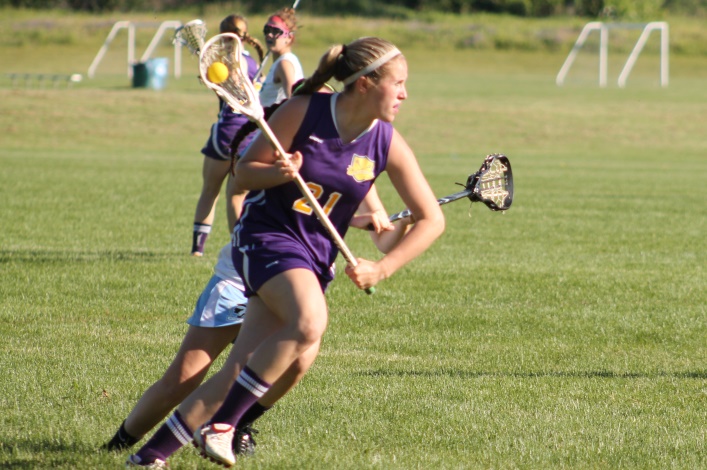 It helps prevent sport burn-out by playing a new fast paced sportPlayers learn to play both offensive and defensive positionsLacrosse increases hand-eye coordination when stick handlingLacrosse teaches you to play with your head up and to be aware of your surroundingsOffensive scoring skills are honed by shooting at smaller targets and picking cornersLacrosse teaches the creativity of fakes, back passes and shotsPlayers learn to make fast transitions from offense to defense and vice versaLacrosse reinforces the importance of quickness and agility around the netLacrosse reinforces positional play even when the player doesn’t have the ballPlayers learn to be scorers by shooting in traffic and picking cornersGirls make a whole new set of friendsPlayers can choose to play house league (once a week) or rep (twice a week with games on weekends).There are a lot of scholarship opportunities for skilled lacrosse players in the OUA and NCAALacrosse is FUN!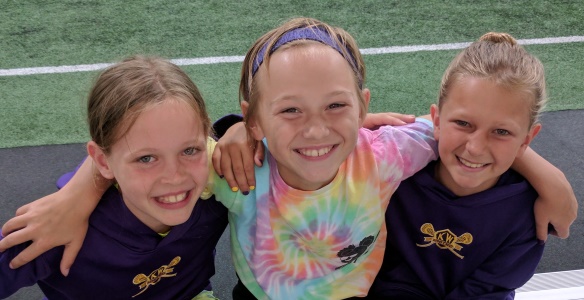 Come to our FREE “try before you buy” event on Family Day, February 19 at Bechtel Park’s indoor Fieldhouse in Waterloo from 2:30-4pmJOIN ONTARIO’S FASTEST GROWING TEAM SPORTGirls Field LacrosseNew players wanted for:House League and Rep inU6, U9, U11, U13, U15, U19Yes! that’s ages 3-19!House League runs Thursday nights in May and June.Rep teams practice Tuesday and Thursday evenings with games on Saturday OR Sunday.Rep tryouts start in April and the season ends with a Provincial Championship tournament at our very own RIM Park in late July.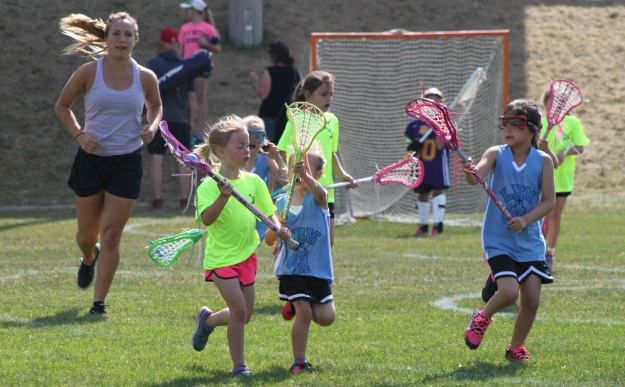 For registration information, click the Girls Field Lacrosse Registrationtab at www.kwmla.com  or go directly to Girls Field Lacrosse registration athttp://www.kwminorlacrosse.com/page/show/3829487-2018-girls-field-registrationOr contactKen Lubert at 519-577-4528 Email: kwgirlsfieldlacrosse@gmail.com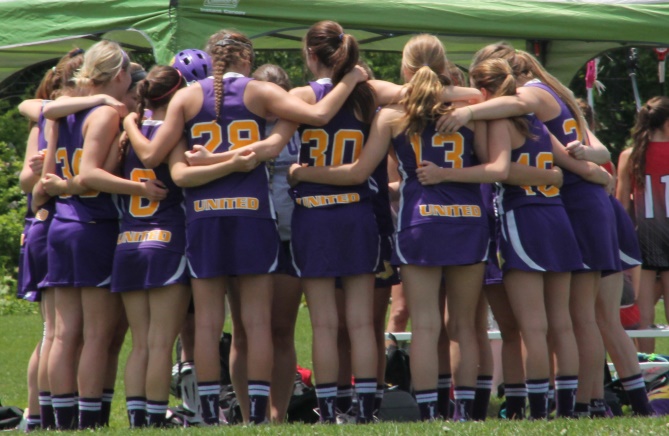 